E-book Access CodeRCOG Basic Practical Skills in Obstetrics and GynaecologySaturday 21 October – Monday 23 October 2018Venue: RCOG, 10-18 Union Street, London, SE1 1SZ Dear XXXXX,Thank you for registering for the above course, taking place on Monday 9 and Tuesday 10 September 2019. To redeem your e-book, you need the following code XXXXXXX. Please follow the instructions on the below link on how to access your BPS e-book. https://www.rcog.org.uk/globalassets/documents/courses-exams-and-events/basic-practical-skills/redeem-code-flyer---bps.pdfShould you have any questions, please contact me. Kind Regards,Andreia DiasSenior Events Co-ordinator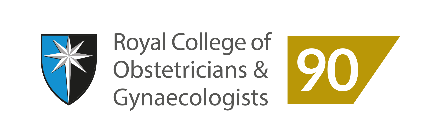 E adias@rcog.org.uk | T +44 (0) 20 7772 6281 | W rcog.org.uk | S @RCObsGyn10-18 Union Street, London SE1 1SZ